АДМИНИСТРАЦИЯ ГОРОДА СТАВРОПОЛЯПОСТАНОВЛЕНИЕот 8 ноября 2022 г. N 2385ОБ УТВЕРЖДЕНИИ МУНИЦИПАЛЬНОЙ ПРОГРАММЫ "РАЗВИТИЕИНФОРМАЦИОННОГО ОБЩЕСТВА В ГОРОДЕ СТАВРОПОЛЕ"В соответствии с Бюджетным кодексом Российской Федерации, федеральными законами от 06 октября 2003 г. N 131-ФЗ "Об общих принципах организации местного самоуправления в Российской Федерации", от 28 июня 2014 г. N 172-ФЗ "О стратегическом планировании в Российской Федерации", постановлением администрации города Ставрополя от 26.08.2019 N 2382 "О Порядке принятия решения о разработке муниципальных программ, их формирования и реализации" постановляю:1. Утвердить муниципальную программу "Развитие информационного общества в городе Ставрополе" согласно приложению.2. Настоящее постановление вступает в силу с 01 января 2023 года.3. Разместить настоящее постановление на официальном сайте администрации города Ставрополя в информационно-телекоммуникационной сети "Интернет".4. Контроль исполнения настоящего постановления возложить на заместителя главы администрации города Ставрополя Зритнева В.В.Глава города СтаврополяИ.И.УЛЬЯНЧЕНКОПриложениек постановлениюадминистрации города Ставрополяот 08.11.2022 N 2385МУНИЦИПАЛЬНАЯ ПРОГРАММА"РАЗВИТИЕ ИНФОРМАЦИОННОГО ОБЩЕСТВА В ГОРОДЕ СТАВРОПОЛЕ"ПАСПОРТМУНИЦИПАЛЬНОЙ ПРОГРАММЫ "РАЗВИТИЕ ИНФОРМАЦИОННОГО ОБЩЕСТВАВ ГОРОДЕ СТАВРОПОЛЕ"1. Общая характеристика текущего состояния сферы реализацииПрограммы и прогноз ее развитияВ рамках реализации задач, поставленных государственной программой Российской Федерации "Информационное общество", утвержденной постановлением Правительства Российской Федерации от 15 апреля 2014 г. N 313, Стратегией развития информационного общества в Российской Федерации на 2017 - 2030 годы, утвержденной Указом Президента Российской Федерации от 09 мая 2017 г. N 203, постановлением Правительства Российской Федерации от 24 октября 2011 г. N 861 "О федеральных государственных информационных системах, обеспечивающих предоставление в электронной форме государственных и муниципальных услуг (осуществление функций)", распоряжением Правительства Российской Федерации от 17 декабря 2009 г. N 1993-р "Об утверждении сводного перечня первоочередных государственных и муниципальных услуг, предоставляемых в электронном виде", в деятельность администрации города Ставрополя, отраслевых (функциональных) и территориальных органов администрации города Ставрополя, а также муниципальных учреждений города Ставрополя внедрены элементы электронного правительства.Приоритетными направлениями реализации Программы являются: формирование современной телекоммуникационной инфраструктуры в городе Ставрополе, обеспечение высокого уровня ее доступности; повышение эффективности взаимодействия населения города Ставрополя с органами местного самоуправления; обеспечение доступа к информации о деятельности администрации города Ставрополя и ее отраслевых (функциональных) и территориальных органов администрации города Ставрополя; обеспечение межведомственного взаимодействия и документооборота в электронной форме между органами государственной власти Ставропольского края и органами местного самоуправления, а также повышение эффективности государственного и муниципального управления на основе использования органами местного самоуправления информационных систем и технологий.Для реализации настоящей Программы и в целях подключения к региональной системе межведомственного электронного взаимодействия и Единой информационной аналитической системе Ставропольского края были выполнены следующие мероприятия:организована защищенная сеть VipNet N 2924 администрации города Ставрополя, отраслевых (функциональных) и территориальных органов администрации города Ставрополя;установлено межсетевое взаимодействие защищенных сетей VipNet N 2924 администрации города Ставрополя, отраслевых (функциональных) и территориальных органов администрации города Ставрополя и сети VipNet N 1760 органов государственной власти Ставропольского края;установлено межсетевое взаимодействие защищенных сетей VipNet N 2924 администрации города Ставрополя, отраслевых (функциональных) и территориальных органов администрации города Ставрополя и сети VipNet N 3620 муниципального казенного учреждения "Многофункциональный центр предоставления государственных и муниципальных услуг в городе Ставрополе";обеспечено подключение к государственной информационной системе Ставропольского края "Региональная система межведомственного электронного взаимодействия" в целях обеспечения предоставления (исполнения) государственных (муниципальных) услуг (функций) в электронной форме;обеспечена работа с использованием электронной подписи администрации города Ставрополя в государственной информационной системе о государственных и муниципальных платежах, Государственной автоматизированной информационной системе "Управление", системе WEB Консолидация, системе электронного документооборота "ГОСУСЛУГИ", системе электронного документооборота "РОССТАТ", системе электронного документооборота "Росприроднадзор", Государственной информационной системе "Энергоэффективность", Пенсионном фонде Российской Федерации, Фонде социального страхования Российской Федерации, на интернет-сайте Федеральной налоговой службы Российской Федерации, на портале Росреестра.В рамках сопровождения и оптимизации официальных сайтов администрации города Ставрополя, ее отраслевых (функциональных) и территориальных органов обеспечивается функционирование выделенного сервера в информационно-телекоммуникационной сети "Интернет" и размещено на едином хостинге 7 сайтов администрации города Ставрополя (https://Ставрополь.рф, http://staveconom.ru, http://investinstav.ru, http://education-26.ru, http://gimc.education-26.ru, http://panno.stavadm.ru, http://kgs.stavadm.ru).В целях поддержания существующего центра обработки данных (далее - ЦОД) на современном уровне создан дополнительный вычислительный кластер ЦОД, развернуты шасси Cisco UCS 5108 с четырьмя блейд-серверами Cisco UCS В200 М4, два коммутатора Cisco Nexus 31108VXLAN, Система хранения данных DELL EMC Unity 300.В администрации города Ставрополя, ее отраслевых (функциональных) и территориальных органах выполняется инвентаризация и модернизация компьютерной техники в рамках доведенного финансирования.В целях выполнения требований Федерального закона от 27 июля 2006 г. N 152-ФЗ "О персональных данных", постановления Правительства Российской Федерации от 01 ноября 2012 г. N 1119 "Об утверждении Положения об обеспечении безопасности персональных данных при их обработке в информационных системах персональных данных", Приказа Федеральной службы по техническому и экспортному контролю (ФСТЭК России) от 11 февраля 2013 г. N 17 "Об утверждении требований о защите информации, не составляющей государственную тайну, содержащейся в государственных информационных системах" проведена работа по развитию системы защиты персональных данных администрации города Ставрополя, ее отраслевых (функциональных) и территориальных органов в составе:подсистемы межсетевого экранирования;подсистемы защиты от несанкционированного доступа;подсистемы обнаружения вторжений и контроля эффективности защиты.Также были проведены следующие работы:обновление версии программного обеспечения VipNet подсистемы межсетевого экранирования и криптографической защиты;обновление баз решающих правил в подсистеме обнаружения вторжений;внедрение подсистемы анализа защищенности XSpider;аттестация информационных систем после обновления системы защиты.Дальнейшая работа в администрации города Ставрополя, ее отраслевых (функциональных) и территориальных органах будет строиться на развитии и обеспечении функционирования телекоммуникационной инфраструктуры, межведомственного электронного документооборота и автоматизированных информационных систем.Результатом Программы будет достижение и сохранение показателей (индикаторов) цели Программы, характеризующих состояние и (или) тенденции динамики развития полнофункциональной единой муниципальной информационной среды.К внутренним рискам реализации Программы относятся:несвоевременная разработка, согласование и принятие документов, обеспечивающих выполнение мероприятий Программы;длительный срок реализации Программы и, как следствие, возрастание неопределенности по мере реализации Программы.К внешним рискам реализации Программы относятся:санкции и ограничения в области высоких технологий в отношении Российской Федерации;снижение темпов социально-экономического развития города Ставрополя;повышение уровня инфляции;несовершенство системы нормативно-правового регулирования в сфере реализации Программы на федеральном и региональном уровнях.Для управления внешними рисками реализации Программы в течение всего срока ее реализации необходимо осуществлять мониторинг изменения ситуации на мировом рынке, прогнозировать социально-экономическое развитие города Ставрополя с учетом возможного ухудшения экономической ситуации.2. Цель и задачи ПрограммыЦелью Программы является формирование единого информационного пространства города Ставрополя.Для достижения цели Программы необходимо решение следующих задач:обеспечение функционирования и развития информационно-телекоммуникационной инфраструктуры органов местного самоуправления города Ставрополя;расширение области применения цифровых коммуникационных технологий в сферах деятельности органов местного самоуправления города Ставрополя;информирование населения о деятельности органов местного самоуправления города Ставрополя.3. Сроки реализации ПрограммыРеализация Программы рассчитана на 6 лет, с 2023 года по 2028 год включительно.4. Перечень и общая характеристика мероприятий ПрограммыПеречень и общая характеристика мероприятий Программы приведены в приложении 1 к Программе.5. Ресурсное обеспечение Программы(в ред. постановления администрации г. Ставрополяот 29.12.2023 N 2835)Финансирование Программы на 2023 - 2028 годы обеспечивается за счет средств бюджета города Ставрополя и составляет 2280027,85 тыс. рублей, из них по годам:2023 год - 69291,30 тыс. рублей;2024 год - 42147,31 тыс. рублей;2025 год - 42147,31 тыс. рублей;2026 год - 42147,31 тыс. рублей;2027 год - 42147,31 тыс. рублей;2028 год - 42147,31 тыс. рублей.Объем средств на финансовое обеспечение реализации Программы утверждается решением Ставропольской городской Думы о бюджете города Ставрополя на очередной финансовый год и плановый период.6. Система управления реализацией ПрограммыТекущее управление реализацией и реализация Программы осуществляется администрацией города Ставрополя в лице комитета информационных технологий администрации города Ставрополя, являющегося ответственным исполнителем Программы, в соответствии с детальным планом-графиком реализации Программы на очередной финансовый год (далее - детальный план-график).Комитет информационных технологий администрации города Ставрополя:ежегодно разрабатывает по согласованию с соисполнителями Программы детальный план-график и направляет его в комитет экономического развития и торговли администрации города Ставрополя на согласование не позднее 01 декабря года, предшествующего очередному финансовому году;ежегодно утверждает детальный план-график, согласованный с комитетом экономического развития и торговли администрации города Ставрополя, в срок до 31 декабря года, предшествующего очередному финансовому году;ежегодно до 15 февраля года, следующего за отчетным годом, представляет в комитет экономического развития и торговли администрации города Ставрополя сводный годовой отчет о ходе реализации и об оценке эффективности реализации Программы в порядке, установленном правовым актом администрации города Ставрополя;ежеквартально представляет в комитет экономического развития и торговли администрации города Ставрополя информацию, необходимую для проведения мониторинга хода реализации Программы, с приложением пояснительной записки в срок до 15 числа месяца, следующего за отчетным периодом.Сведения о составе и значениях показателей (индикаторов) достижения цели и решения задач Программы приведены в приложении 2 к Программе.Сведения о весовых коэффициентах, присвоенных цели и задачам Программы, приведены в приложении 3 к Программе.Мониторинг и контроль реализации Программы осуществляются в порядке, установленном правовым актом администрации города Ставрополя.Заместитель главыадминистрации города СтаврополяВ.В.ЗРИТНЕВПриложение 1к муниципальной программе"Развитие информационногообщества в городе Ставрополе"ПЕРЕЧЕНЬИ ОБЩАЯ ХАРАКТЕРИСТИКА МЕРОПРИЯТИЙ МУНИЦИПАЛЬНОЙ ПРОГРАММЫ"РАЗВИТИЕ ИНФОРМАЦИОННОГО ОБЩЕСТВА В ГОРОДЕ СТАВРОПОЛЕ"Приложение 2к муниципальной программе"Развитие информационногообщества в городе Ставрополе"СВЕДЕНИЯО СОСТАВЕ И ЗНАЧЕНИЯХ ПОКАЗАТЕЛЕЙ (ИНДИКАТОРОВ) ДОСТИЖЕНИЯЦЕЛИ И РЕШЕНИЯ ЗАДАЧ МУНИЦИПАЛЬНОЙ ПРОГРАММЫ "РАЗВИТИЕИНФОРМАЦИОННОГО ОБЩЕСТВА В ГОРОДЕ СТАВРОПОЛЕ"Приложение 3к муниципальной программе"Развитие информационногообщества в городе Ставрополе"СВЕДЕНИЯО ВЕСОВЫХ КОЭФФИЦИЕНТАХ, ПРИСВОЕННЫХ ЦЕЛИ И ЗАДАЧАММУНИЦИПАЛЬНОЙ ПРОГРАММЫ "РАЗВИТИЕ ИНФОРМАЦИОННОГООБЩЕСТВА В ГОРОДЕ СТАВРОПОЛЕ"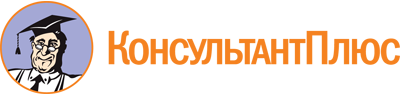 Постановление администрации г. Ставрополя от 08.11.2022 N 2385
(ред. от 29.12.2023)
"Об утверждении муниципальной программы "Развитие информационного общества в городе Ставрополе"Документ предоставлен КонсультантПлюс

www.consultant.ru

Дата сохранения: 02.02.2024
 Список изменяющих документов(в ред. постановлений администрации г. Ставрополяот 15.12.2023 N 2736, от 29.12.2023 N 2835)Список изменяющих документов(в ред. постановлений администрации г. Ставрополяот 15.12.2023 N 2736, от 29.12.2023 N 2835)Наименование муниципальной программы"Развитие информационного общества в городе Ставрополе" (далее - Программа)Ответственный исполнитель Программыадминистрация города Ставрополя в лице комитета информационных технологий администрации города СтаврополяСоисполнители Программыадминистрация города Ставрополя в лице управления по информационной политике администрации города Ставрополя;комитет по управлению муниципальным имуществом города Ставрополя;комитет образования администрации города Ставрополя;комитет градостроительства администрации города Ставрополя(позиция в ред. постановления администрации г. Ставрополя от 15.12.2023 N 2736)(позиция в ред. постановления администрации г. Ставрополя от 15.12.2023 N 2736)Участники Программымуниципальные учреждения города СтаврополяЦель Программыформирование единого информационного пространства с учетом потребностей населения города СтаврополяПоказатели (индикаторы) достижения целей Программыдоля муниципальных учреждений города Ставрополя, использующих информационно-телекоммуникационную инфраструктуру администрации города Ставрополя, от общего числа муниципальных учреждений города Ставрополя;доля обновленной компьютерной техники в администрации города Ставрополя, отраслевых (функциональных) и территориальных органах администрации города Ставрополя от общего числа компьютерной техники в администрации города Ставрополя, отраслевых (функциональных) и территориальных органах администрации города Ставрополя;доля закупаемого и (или) арендуемого российского программного обеспечения в администрации города Ставрополя, отраслевых (функциональных) и территориальных органах администрации города Ставрополя от общего числа программного обеспечения в администрации города Ставрополя, отраслевых (функциональных) и территориальных органах администрации города Ставрополя;количество автоматизированных информационных систем в администрации города Ставрополя, отраслевых (функциональных) и территориальных органах администрации города Ставрополя;доля охвата целевой аудитории (18 - 60 лет) аудиовизуальными средствами массовой информации общественно-политической направленности от общей целевой аудитории (18 - 60 лет)Задачи Программыобеспечение функционирования и развития информационно-телекоммуникационной инфраструктуры органов местного самоуправления города Ставрополя;расширение области применения цифровых коммуникационных технологий в сферах деятельности органов местного самоуправления города Ставрополя;информирование населения о деятельности органов местного самоуправления города СтаврополяСроки реализации Программы2023 - 2028 годыОбъемы и источники финансового обеспечения Программыобъем финансирования Программы за счет средств бюджета города Ставрополя составляет 280027,85 тыс. рублей, из них по годам:2023 год - 69291,30 тыс. рублей;2024 год - 42147,31 тыс. рублей;2025 год - 42147,31 тыс. рублей;2026 год - 42147,31 тыс. рублей;2027 год - 42147,31 тыс. рублей;2028 год - 42147,31 тыс. рублей(позиция в ред. постановления администрации г. Ставрополя от 29.12.2023 N 2835)(позиция в ред. постановления администрации г. Ставрополя от 29.12.2023 N 2835)Ожидаемые конечные результаты реализации Программыувеличение доли муниципальных учреждений города Ставрополя, использующих информационно-телекоммуникационную инфраструктуру администрации города Ставрополя, от общего числа муниципальных учреждений города Ставрополя с 40 процентов в 2023 году до 50 процентов в 2028 году;ежегодное обновление компьютерной техники в администрации города Ставрополя, отраслевых (функциональных) и территориальных органах администрации города Ставрополя от общего числа компьютерной техники в администрации города Ставрополя, отраслевых (функциональных) и территориальных органах администрации города Ставрополя, с 2023 года по 2028 год на уровне не менее 5 процентов;увеличение доли закупаемого и (или) арендуемого российского программного обеспечения в администрации города Ставрополя, отраслевых (функциональных) и территориальных органах администрации города Ставрополя от общего числа программного обеспечения в администрации города Ставрополя, отраслевых (функциональных) и территориальных органах администрации города Ставрополя с 85 процентов в 2023 году до 90 процентов в 2028 году;количество автоматизированных информационных систем в администрации города Ставрополя, отраслевых (функциональных) и территориальных органах администрации города Ставрополя - не менее 14 единиц к 2028 году;ежегодный охват целевой аудитории (18 - 60 лет) аудиовизуальными средствами массовой информации общественно-политической направленности от общей целевой аудитории (18 - 60 лет) - не менее 50 процентовСписок изменяющих документов(в ред. постановления администрации г. Ставрополя от 29.12.2023 N 2835)N п/пНаименование основного мероприятия (мероприятия)Ответственный исполнитель, соисполнителиОбоснование выделения основного мероприятия (мероприятия)Срок исполнения (годы)Объем и источники финансирования, тыс. рублейОбъем и источники финансирования, тыс. рублейОбъем и источники финансирования, тыс. рублейОбъем и источники финансирования, тыс. рублейОбъем и источники финансирования, тыс. рублейОбъем и источники финансирования, тыс. рублейN п/пНаименование основного мероприятия (мероприятия)Ответственный исполнитель, соисполнителиОбоснование выделения основного мероприятия (мероприятия)Срок исполнения (годы)2023 г.2024 г.2025 г.2026 г.2027 г.2028 г.Взаимосвязь с показателями (индикаторами)123456789101112Программа "Развитие информационного общества в городе Ставрополе"Программа "Развитие информационного общества в городе Ставрополе"Программа "Развитие информационного общества в городе Ставрополе"Программа "Развитие информационного общества в городе Ставрополе"Программа "Развитие информационного общества в городе Ставрополе"Программа "Развитие информационного общества в городе Ставрополе"Программа "Развитие информационного общества в городе Ставрополе"Программа "Развитие информационного общества в городе Ставрополе"Программа "Развитие информационного общества в городе Ставрополе"Программа "Развитие информационного общества в городе Ставрополе"Программа "Развитие информационного общества в городе Ставрополе"Программа "Развитие информационного общества в городе Ставрополе"Цель. Формирование единого информационного пространства с учетом потребностей населения города СтаврополяЦель. Формирование единого информационного пространства с учетом потребностей населения города СтаврополяЦель. Формирование единого информационного пространства с учетом потребностей населения города СтаврополяЦель. Формирование единого информационного пространства с учетом потребностей населения города СтаврополяЦель. Формирование единого информационного пространства с учетом потребностей населения города СтаврополяЦель. Формирование единого информационного пространства с учетом потребностей населения города СтаврополяЦель. Формирование единого информационного пространства с учетом потребностей населения города СтаврополяЦель. Формирование единого информационного пространства с учетом потребностей населения города СтаврополяЦель. Формирование единого информационного пространства с учетом потребностей населения города СтаврополяЦель. Формирование единого информационного пространства с учетом потребностей населения города СтаврополяЦель. Формирование единого информационного пространства с учетом потребностей населения города Ставрополяпункт 1 таблицы приложения 2 к ПрограммеЗадача 1. Обеспечение функционирования и развития информационно-телекоммуникационной инфраструктуры органов местного самоуправления города СтаврополяЗадача 1. Обеспечение функционирования и развития информационно-телекоммуникационной инфраструктуры органов местного самоуправления города СтаврополяЗадача 1. Обеспечение функционирования и развития информационно-телекоммуникационной инфраструктуры органов местного самоуправления города СтаврополяЗадача 1. Обеспечение функционирования и развития информационно-телекоммуникационной инфраструктуры органов местного самоуправления города СтаврополяЗадача 1. Обеспечение функционирования и развития информационно-телекоммуникационной инфраструктуры органов местного самоуправления города СтаврополяЗадача 1. Обеспечение функционирования и развития информационно-телекоммуникационной инфраструктуры органов местного самоуправления города СтаврополяЗадача 1. Обеспечение функционирования и развития информационно-телекоммуникационной инфраструктуры органов местного самоуправления города СтаврополяЗадача 1. Обеспечение функционирования и развития информационно-телекоммуникационной инфраструктуры органов местного самоуправления города СтаврополяЗадача 1. Обеспечение функционирования и развития информационно-телекоммуникационной инфраструктуры органов местного самоуправления города СтаврополяЗадача 1. Обеспечение функционирования и развития информационно-телекоммуникационной инфраструктуры органов местного самоуправления города СтаврополяЗадача 1. Обеспечение функционирования и развития информационно-телекоммуникационной инфраструктуры органов местного самоуправления города СтаврополяЗадача 1. Обеспечение функционирования и развития информационно-телекоммуникационной инфраструктуры органов местного самоуправления города СтаврополяОсновное мероприятие 1.Развитие и обеспечение функционирования инфраструктуры информационного общества в городе Ставрополе, в том числе:Основное мероприятие 1.Развитие и обеспечение функционирования инфраструктуры информационного общества в городе Ставрополе, в том числе:администрация города Ставрополя в лице комитета информационных технологий администрации города Ставрополясоздание условий для развития информационно-телекоммуникационной инфраструктуры, отвечающей современным требованиям2023 - 202839157,0316250,8516250,8516250,8516250,8516250,85пункты 2 и 3 таблицы приложения 2 к Программе1.Построение и обеспечение функционирования единой муниципальной сети передачи данныхадминистрация города Ставрополя в лице комитета информационных технологий администрации города Ставрополясоздание условий для развития информационно-телекоммуникационной инфраструктуры, отвечающей современным требованиям2023 - 202812291,6712291,6712291,6712291,6712291,6712291,67пункты 2 и 3 таблицы приложения 2 к Программе2.Развитие и обеспечение функционирования центра обработки данныхадминистрация города Ставрополя в лице комитета информационных технологий администрации города Ставрополясоздание условий для развития информационно-телекоммуникационной инфраструктуры, отвечающей современным требованиям2023 - 20283547,00700,00700,00700,00700,00700,00пункты 2 и 3 таблицы приложения 2 к Программе3.Оснащение рабочих мест компьютерной техникой и программным обеспечением, в том числе техническое сопровождение программного обеспеченияадминистрация города Ставрополя в лице комитета информационных технологий администрации города Ставрополя; комитет образования администрации города Ставрополясоздание условий для развития информационно-телекоммуникационной инфраструктуры, отвечающей современным требованиям2023 - 202818968,062043,322043,322043,322043,322043,32пункты 2 и 3 таблицы приложения 2 к Программе3.Оснащение рабочих мест компьютерной техникой и программным обеспечением, в том числе техническое сопровождение программного обеспеченияадминистрация города Ставрополя в лице комитета информационных технологий администрации города Ставрополя; комитет образования администрации города Ставрополясоздание условий для развития информационно-телекоммуникационной инфраструктуры, отвечающей современным требованиям2023 - 2028в том числе по ответственному исполнителю: комитет информационных технологий администрации города Ставрополяв том числе по ответственному исполнителю: комитет информационных технологий администрации города Ставрополяв том числе по ответственному исполнителю: комитет информационных технологий администрации города Ставрополяв том числе по ответственному исполнителю: комитет информационных технологий администрации города Ставрополяв том числе по ответственному исполнителю: комитет информационных технологий администрации города Ставрополяв том числе по ответственному исполнителю: комитет информационных технологий администрации города Ставрополяпункты 2 и 3 таблицы приложения 2 к Программе3.Оснащение рабочих мест компьютерной техникой и программным обеспечением, в том числе техническое сопровождение программного обеспеченияадминистрация города Ставрополя в лице комитета информационных технологий администрации города Ставрополя; комитет образования администрации города Ставрополясоздание условий для развития информационно-телекоммуникационной инфраструктуры, отвечающей современным требованиям2023 - 202818593,062043,322043,322043,322043,322043,32пункты 2 и 3 таблицы приложения 2 к Программе3.Оснащение рабочих мест компьютерной техникой и программным обеспечением, в том числе техническое сопровождение программного обеспеченияадминистрация города Ставрополя в лице комитета информационных технологий администрации города Ставрополя; комитет образования администрации города Ставрополясоздание условий для развития информационно-телекоммуникационной инфраструктуры, отвечающей современным требованиям2023 - 2028в том числе по соисполнителю: комитет образования администрации города Ставрополяв том числе по соисполнителю: комитет образования администрации города Ставрополяв том числе по соисполнителю: комитет образования администрации города Ставрополяв том числе по соисполнителю: комитет образования администрации города Ставрополяв том числе по соисполнителю: комитет образования администрации города Ставрополяв том числе по соисполнителю: комитет образования администрации города Ставрополяпункты 2 и 3 таблицы приложения 2 к Программе3.Оснащение рабочих мест компьютерной техникой и программным обеспечением, в том числе техническое сопровождение программного обеспеченияадминистрация города Ставрополя в лице комитета информационных технологий администрации города Ставрополя; комитет образования администрации города Ставрополясоздание условий для развития информационно-телекоммуникационной инфраструктуры, отвечающей современным требованиям2023 - 2028375,000,000,000,000,000,00пункты 2 и 3 таблицы приложения 2 к Программе4.Развитие и обеспечение функционирования комплексной системы защиты информацииадминистрация города Ставрополя в лице комитета информационных технологий администрации города Ставрополясоздание условий для развития информационно-телекоммуникационной инфраструктуры, отвечающей современным требованиям2023 - 20284350,301215,861215,861215,861215,861215,86пункты 2 и 3 таблицы приложения 2 к ПрограммеЗадача 2. Расширение области применения цифровых коммуникационных технологий в сферах деятельности органов местного самоуправления города СтаврополяЗадача 2. Расширение области применения цифровых коммуникационных технологий в сферах деятельности органов местного самоуправления города СтаврополяЗадача 2. Расширение области применения цифровых коммуникационных технологий в сферах деятельности органов местного самоуправления города СтаврополяЗадача 2. Расширение области применения цифровых коммуникационных технологий в сферах деятельности органов местного самоуправления города СтаврополяЗадача 2. Расширение области применения цифровых коммуникационных технологий в сферах деятельности органов местного самоуправления города СтаврополяЗадача 2. Расширение области применения цифровых коммуникационных технологий в сферах деятельности органов местного самоуправления города СтаврополяЗадача 2. Расширение области применения цифровых коммуникационных технологий в сферах деятельности органов местного самоуправления города СтаврополяЗадача 2. Расширение области применения цифровых коммуникационных технологий в сферах деятельности органов местного самоуправления города СтаврополяЗадача 2. Расширение области применения цифровых коммуникационных технологий в сферах деятельности органов местного самоуправления города СтаврополяЗадача 2. Расширение области применения цифровых коммуникационных технологий в сферах деятельности органов местного самоуправления города СтаврополяЗадача 2. Расширение области применения цифровых коммуникационных технологий в сферах деятельности органов местного самоуправления города СтаврополяЗадача 2. Расширение области применения цифровых коммуникационных технологий в сферах деятельности органов местного самоуправления города СтаврополяОсновное мероприятие 2.Развитие и обеспечение функционирования межведомственного электронного взаимодействия и информационных систем, в том числе:Основное мероприятие 2.Развитие и обеспечение функционирования межведомственного электронного взаимодействия и информационных систем, в том числе:администрация города Ставрополя в лице комитета информационных технологий администрации города Ставрополясоблюдение требований информационной совместимости информационных систем с государственными информационными системами для предоставления информации в системе межведомственного электронного взаимодействия в соответствии с действующим законодательством Российской Федерации2023 - 20285458,775288,965288,965288,965288,965288,96пункт 4 таблицы приложения 2 к Программе5.Развитие и обеспечение функционирования межведомственного электронного взаимодействия, автоматизированного делопроизводства и электронного документооборотаадминистрация города Ставрополя в лице комитета информационных технологий администрации города Ставрополясоблюдение требований информационной совместимости информационных систем с государственными информационными системами для предоставления информации в системе межведомственного электронного взаимодействия в соответствии с действующим законодательством Российской Федерации2023 - 20282016,382016,382016,382016,382016,382016,38пункт 4 таблицы приложения 2 к Программе6.Создание и обеспечение функционирования информационных систем в администрации города Ставрополя, отраслевых (функциональных) и территориальных органах администрации города Ставрополяадминистрация города Ставрополя в лице комитета информационных технологий администрации города Ставрополя, администрация города Ставрополя в лице управления по информационной политике администрации города Ставрополя, комитет по управлению муниципальным имуществом города Ставрополя, комитет градостроительства администрации города Ставрополясоблюдение требований информационной совместимости информационных систем с государственными информационными системами для предоставления информации в системе межведомственного электронного взаимодействия в соответствии с действующим законодательством Российской Федерации2023 - 20282738,392457,492457,492457,492457,492457,49пункт 4 таблицы приложения 2 к Программе6.Создание и обеспечение функционирования информационных систем в администрации города Ставрополя, отраслевых (функциональных) и территориальных органах администрации города Ставрополяадминистрация города Ставрополя в лице комитета информационных технологий администрации города Ставрополя, администрация города Ставрополя в лице управления по информационной политике администрации города Ставрополя, комитет по управлению муниципальным имуществом города Ставрополя, комитет градостроительства администрации города Ставрополясоблюдение требований информационной совместимости информационных систем с государственными информационными системами для предоставления информации в системе межведомственного электронного взаимодействия в соответствии с действующим законодательством Российской Федерации2023 - 2028в том числе по ответственному исполнителю: комитет информационных технологий администрации города Ставрополяв том числе по ответственному исполнителю: комитет информационных технологий администрации города Ставрополяв том числе по ответственному исполнителю: комитет информационных технологий администрации города Ставрополяв том числе по ответственному исполнителю: комитет информационных технологий администрации города Ставрополяв том числе по ответственному исполнителю: комитет информационных технологий администрации города Ставрополяв том числе по ответственному исполнителю: комитет информационных технологий администрации города Ставрополяпункт 4 таблицы приложения 2 к Программе6.Создание и обеспечение функционирования информационных систем в администрации города Ставрополя, отраслевых (функциональных) и территориальных органах администрации города Ставрополяадминистрация города Ставрополя в лице комитета информационных технологий администрации города Ставрополя, администрация города Ставрополя в лице управления по информационной политике администрации города Ставрополя, комитет по управлению муниципальным имуществом города Ставрополя, комитет градостроительства администрации города Ставрополясоблюдение требований информационной совместимости информационных систем с государственными информационными системами для предоставления информации в системе межведомственного электронного взаимодействия в соответствии с действующим законодательством Российской Федерации2023 - 20282200,391033,561033,561033,561033,561033,56пункт 4 таблицы приложения 2 к Программе6.Создание и обеспечение функционирования информационных систем в администрации города Ставрополя, отраслевых (функциональных) и территориальных органах администрации города Ставрополяадминистрация города Ставрополя в лице комитета информационных технологий администрации города Ставрополя, администрация города Ставрополя в лице управления по информационной политике администрации города Ставрополя, комитет по управлению муниципальным имуществом города Ставрополя, комитет градостроительства администрации города Ставрополясоблюдение требований информационной совместимости информационных систем с государственными информационными системами для предоставления информации в системе межведомственного электронного взаимодействия в соответствии с действующим законодательством Российской Федерации2023 - 2028в том числе по соисполнителю: управление по информационной политике администрации города Ставрополяв том числе по соисполнителю: управление по информационной политике администрации города Ставрополяв том числе по соисполнителю: управление по информационной политике администрации города Ставрополяв том числе по соисполнителю: управление по информационной политике администрации города Ставрополяв том числе по соисполнителю: управление по информационной политике администрации города Ставрополяв том числе по соисполнителю: управление по информационной политике администрации города Ставрополяпункт 4 таблицы приложения 2 к Программе6.Создание и обеспечение функционирования информационных систем в администрации города Ставрополя, отраслевых (функциональных) и территориальных органах администрации города Ставрополяадминистрация города Ставрополя в лице комитета информационных технологий администрации города Ставрополя, администрация города Ставрополя в лице управления по информационной политике администрации города Ставрополя, комитет по управлению муниципальным имуществом города Ставрополя, комитет градостроительства администрации города Ставрополясоблюдение требований информационной совместимости информационных систем с государственными информационными системами для предоставления информации в системе межведомственного электронного взаимодействия в соответствии с действующим законодательством Российской Федерации2023 - 2028468,00468,00468,00468,00468,00468,00пункт 4 таблицы приложения 2 к Программе6.Создание и обеспечение функционирования информационных систем в администрации города Ставрополя, отраслевых (функциональных) и территориальных органах администрации города Ставрополяадминистрация города Ставрополя в лице комитета информационных технологий администрации города Ставрополя, администрация города Ставрополя в лице управления по информационной политике администрации города Ставрополя, комитет по управлению муниципальным имуществом города Ставрополя, комитет градостроительства администрации города Ставрополясоблюдение требований информационной совместимости информационных систем с государственными информационными системами для предоставления информации в системе межведомственного электронного взаимодействия в соответствии с действующим законодательством Российской Федерации2023 - 2028в том числе по соисполнителю: комитет по управлению муниципальным имуществом города Ставрополяв том числе по соисполнителю: комитет по управлению муниципальным имуществом города Ставрополяв том числе по соисполнителю: комитет по управлению муниципальным имуществом города Ставрополяв том числе по соисполнителю: комитет по управлению муниципальным имуществом города Ставрополяв том числе по соисполнителю: комитет по управлению муниципальным имуществом города Ставрополяв том числе по соисполнителю: комитет по управлению муниципальным имуществом города Ставрополяпункт 4 таблицы приложения 2 к Программе6.Создание и обеспечение функционирования информационных систем в администрации города Ставрополя, отраслевых (функциональных) и территориальных органах администрации города Ставрополяадминистрация города Ставрополя в лице комитета информационных технологий администрации города Ставрополя, администрация города Ставрополя в лице управления по информационной политике администрации города Ставрополя, комитет по управлению муниципальным имуществом города Ставрополя, комитет градостроительства администрации города Ставрополясоблюдение требований информационной совместимости информационных систем с государственными информационными системами для предоставления информации в системе межведомственного электронного взаимодействия в соответствии с действующим законодательством Российской Федерации2023 - 20280,00419,80419,80419,80419,80419,80пункт 4 таблицы приложения 2 к Программе6.Создание и обеспечение функционирования информационных систем в администрации города Ставрополя, отраслевых (функциональных) и территориальных органах администрации города Ставрополяадминистрация города Ставрополя в лице комитета информационных технологий администрации города Ставрополя, администрация города Ставрополя в лице управления по информационной политике администрации города Ставрополя, комитет по управлению муниципальным имуществом города Ставрополя, комитет градостроительства администрации города Ставрополясоблюдение требований информационной совместимости информационных систем с государственными информационными системами для предоставления информации в системе межведомственного электронного взаимодействия в соответствии с действующим законодательством Российской Федерации2023 - 2028в том числе по соисполнителю: комитет градостроительства администрации города Ставрополяв том числе по соисполнителю: комитет градостроительства администрации города Ставрополяв том числе по соисполнителю: комитет градостроительства администрации города Ставрополяв том числе по соисполнителю: комитет градостроительства администрации города Ставрополяв том числе по соисполнителю: комитет градостроительства администрации города Ставрополяв том числе по соисполнителю: комитет градостроительства администрации города Ставрополяпункт 4 таблицы приложения 2 к Программе6.Создание и обеспечение функционирования информационных систем в администрации города Ставрополя, отраслевых (функциональных) и территориальных органах администрации города Ставрополяадминистрация города Ставрополя в лице комитета информационных технологий администрации города Ставрополя, администрация города Ставрополя в лице управления по информационной политике администрации города Ставрополя, комитет по управлению муниципальным имуществом города Ставрополя, комитет градостроительства администрации города Ставрополясоблюдение требований информационной совместимости информационных систем с государственными информационными системами для предоставления информации в системе межведомственного электронного взаимодействия в соответствии с действующим законодательством Российской Федерации2023 - 202870,00536,13536,13536,13536,13536,13пункт 4 таблицы приложения 2 к Программе7.Развитие официального информационного ресурса администрации города Ставрополяадминистрация города Ставрополя в лице комитета информационных технологий администрации города Ставрополясоблюдение требований информационной совместимости информационных систем с государственными информационными системами для предоставления информации в системе межведомственного электронного взаимодействия в соответствии с действующим законодательством Российской Федерации2023 - 2028704,00815,09815,09815,09815,09815,09пункт 4 таблицы приложения 2 к ПрограммеЗадача 3. Информирование населения о деятельности органов местного самоуправления города СтаврополяЗадача 3. Информирование населения о деятельности органов местного самоуправления города СтаврополяЗадача 3. Информирование населения о деятельности органов местного самоуправления города СтаврополяЗадача 3. Информирование населения о деятельности органов местного самоуправления города СтаврополяЗадача 3. Информирование населения о деятельности органов местного самоуправления города СтаврополяЗадача 3. Информирование населения о деятельности органов местного самоуправления города СтаврополяЗадача 3. Информирование населения о деятельности органов местного самоуправления города СтаврополяЗадача 3. Информирование населения о деятельности органов местного самоуправления города СтаврополяЗадача 3. Информирование населения о деятельности органов местного самоуправления города СтаврополяЗадача 3. Информирование населения о деятельности органов местного самоуправления города СтаврополяЗадача 3. Информирование населения о деятельности органов местного самоуправления города СтаврополяЗадача 3. Информирование населения о деятельности органов местного самоуправления города СтаврополяОсновное мероприятие 3.Информирование населения города Ставрополя о деятельности администрации города Ставрополя через средства массовой информацииОсновное мероприятие 3.Информирование населения города Ставрополя о деятельности администрации города Ставрополя через средства массовой информацииадминистрация города Ставрополя в лице управления по информационной политике администрации города Ставрополяудовлетворение информационных потребностей населения о деятельности администрации города Ставрополя2023 - 20287240,507240,507240,507240,507240,507240,50пункт 5 таблицы приложения 2 к ПрограммеОсновное мероприятие 4.Официальное опубликование муниципальных правовых актов города Ставрополя в газете "Вечерний Ставрополь"Основное мероприятие 4.Официальное опубликование муниципальных правовых актов города Ставрополя в газете "Вечерний Ставрополь"администрация города Ставрополя в лице управления по информационной политике администрации города СтаврополяФедеральный закон от 09 февраля 2009 г. N 8-ФЗ "Об обеспечении доступа к информации о деятельности государственных органов и органов местного самоуправления"2023 - 202817435,0013367,0013367,0013367,0013367,0013367,00пункт 5 таблицы приложения 2 к ПрограммеИтого:Итого:Итого:Итого:Итого:69291,3042147,3142147,3142147,3142147,3142147,31Всего по Программе:Всего по Программе:Всего по Программе:Всего по Программе:Всего по Программе:280027,85280027,85280027,85280027,85280027,85280027,85280027,85N п/пНаименование показателя (индикатора) достижения цели и решения задач программыЕдиница измеренияЗначение показателя (индикатора) достижения цели и решения задач программы по годамЗначение показателя (индикатора) достижения цели и решения задач программы по годамЗначение показателя (индикатора) достижения цели и решения задач программы по годамЗначение показателя (индикатора) достижения цели и решения задач программы по годамЗначение показателя (индикатора) достижения цели и решения задач программы по годамЗначение показателя (индикатора) достижения цели и решения задач программы по годамЗначение показателя (индикатора) достижения цели и решения задач программы по годамЗначение показателя (индикатора) достижения цели и решения задач программы по годамN п/пНаименование показателя (индикатора) достижения цели и решения задач программыЕдиница измерения2021 г.2022 г.2023 г.2024 г.2025 г.2026 г.2027 г.2028 г.1234567891011Цель. Формирование единого информационного пространства с учетом потребностей населения города СтаврополяЦель. Формирование единого информационного пространства с учетом потребностей населения города СтаврополяЦель. Формирование единого информационного пространства с учетом потребностей населения города СтаврополяЦель. Формирование единого информационного пространства с учетом потребностей населения города СтаврополяЦель. Формирование единого информационного пространства с учетом потребностей населения города СтаврополяЦель. Формирование единого информационного пространства с учетом потребностей населения города СтаврополяЦель. Формирование единого информационного пространства с учетом потребностей населения города СтаврополяЦель. Формирование единого информационного пространства с учетом потребностей населения города СтаврополяЦель. Формирование единого информационного пространства с учетом потребностей населения города СтаврополяЦель. Формирование единого информационного пространства с учетом потребностей населения города СтаврополяЦель. Формирование единого информационного пространства с учетом потребностей населения города Ставрополя1.Доля муниципальных учреждений города Ставрополя, использующих информационно-телекоммуникационную инфраструктуру администрации города Ставрополя, от общего числа муниципальных учреждений города Ставрополяпроцент30,035,040,045,050,050,050,050,0Задача 1. Обеспечение функционирования и развития информационно-телекоммуникационной инфраструктуры органов местного самоуправления города СтаврополяЗадача 1. Обеспечение функционирования и развития информационно-телекоммуникационной инфраструктуры органов местного самоуправления города СтаврополяЗадача 1. Обеспечение функционирования и развития информационно-телекоммуникационной инфраструктуры органов местного самоуправления города СтаврополяЗадача 1. Обеспечение функционирования и развития информационно-телекоммуникационной инфраструктуры органов местного самоуправления города СтаврополяЗадача 1. Обеспечение функционирования и развития информационно-телекоммуникационной инфраструктуры органов местного самоуправления города СтаврополяЗадача 1. Обеспечение функционирования и развития информационно-телекоммуникационной инфраструктуры органов местного самоуправления города СтаврополяЗадача 1. Обеспечение функционирования и развития информационно-телекоммуникационной инфраструктуры органов местного самоуправления города СтаврополяЗадача 1. Обеспечение функционирования и развития информационно-телекоммуникационной инфраструктуры органов местного самоуправления города СтаврополяЗадача 1. Обеспечение функционирования и развития информационно-телекоммуникационной инфраструктуры органов местного самоуправления города СтаврополяЗадача 1. Обеспечение функционирования и развития информационно-телекоммуникационной инфраструктуры органов местного самоуправления города СтаврополяЗадача 1. Обеспечение функционирования и развития информационно-телекоммуникационной инфраструктуры органов местного самоуправления города Ставрополя2.Доля обновленной компьютерной техники в администрации города Ставрополя, отраслевых (функциональных) и территориальных органах администрации города Ставрополя от общего числа компьютерной техники в администрации города Ставрополя, отраслевых (функциональных) и территориальных органах администрации города Ставрополяпроцент20,020,05,05,05,05,05,05,03.Доля закупаемого и (или) арендуемого российского программного обеспечения в администрации города Ставрополя, отраслевых (функциональных) и территориальных органах администрации города Ставрополя от общего числа программного обеспечения в администрации города Ставрополя, отраслевых (функциональных) и территориальных органах администрации города Ставрополяпроцент--85,090,090,090,090,090,0Задача 2. Расширение области применения цифровых коммуникационных технологий в сферах деятельности органов местного самоуправления города СтаврополяЗадача 2. Расширение области применения цифровых коммуникационных технологий в сферах деятельности органов местного самоуправления города СтаврополяЗадача 2. Расширение области применения цифровых коммуникационных технологий в сферах деятельности органов местного самоуправления города СтаврополяЗадача 2. Расширение области применения цифровых коммуникационных технологий в сферах деятельности органов местного самоуправления города СтаврополяЗадача 2. Расширение области применения цифровых коммуникационных технологий в сферах деятельности органов местного самоуправления города СтаврополяЗадача 2. Расширение области применения цифровых коммуникационных технологий в сферах деятельности органов местного самоуправления города СтаврополяЗадача 2. Расширение области применения цифровых коммуникационных технологий в сферах деятельности органов местного самоуправления города СтаврополяЗадача 2. Расширение области применения цифровых коммуникационных технологий в сферах деятельности органов местного самоуправления города СтаврополяЗадача 2. Расширение области применения цифровых коммуникационных технологий в сферах деятельности органов местного самоуправления города СтаврополяЗадача 2. Расширение области применения цифровых коммуникационных технологий в сферах деятельности органов местного самоуправления города СтаврополяЗадача 2. Расширение области применения цифровых коммуникационных технологий в сферах деятельности органов местного самоуправления города Ставрополя4.Количество автоматизированных информационных систем в администрации города Ставрополя, отраслевых (функциональных) и территориальных органах администрации города Ставрополяединиц1213131414141414Задача 3. Информирование населения о деятельности органов местного самоуправления города СтаврополяЗадача 3. Информирование населения о деятельности органов местного самоуправления города СтаврополяЗадача 3. Информирование населения о деятельности органов местного самоуправления города СтаврополяЗадача 3. Информирование населения о деятельности органов местного самоуправления города СтаврополяЗадача 3. Информирование населения о деятельности органов местного самоуправления города СтаврополяЗадача 3. Информирование населения о деятельности органов местного самоуправления города СтаврополяЗадача 3. Информирование населения о деятельности органов местного самоуправления города СтаврополяЗадача 3. Информирование населения о деятельности органов местного самоуправления города СтаврополяЗадача 3. Информирование населения о деятельности органов местного самоуправления города СтаврополяЗадача 3. Информирование населения о деятельности органов местного самоуправления города СтаврополяЗадача 3. Информирование населения о деятельности органов местного самоуправления города Ставрополя5.Доля охвата целевой аудитории (18 - 60 лет) аудиовизуальными средствами массовой информации общественно-политической направленности от общей целевой аудитории (18 - 60 лет)процент50,050,050,050,050,050,050,050,0N п/пЦель и задачи ПрограммыЗначения весовых коэффициентов, присвоенных цели и задачам Программы, по годамЗначения весовых коэффициентов, присвоенных цели и задачам Программы, по годамЗначения весовых коэффициентов, присвоенных цели и задачам Программы, по годамЗначения весовых коэффициентов, присвоенных цели и задачам Программы, по годамЗначения весовых коэффициентов, присвоенных цели и задачам Программы, по годамЗначения весовых коэффициентов, присвоенных цели и задачам Программы, по годамЗначения весовых коэффициентов, присвоенных цели и задачам Программы, по годамЗначения весовых коэффициентов, присвоенных цели и задачам Программы, по годамN п/пЦель и задачи Программы2021 г.2022 г.2023 г.2024 г.2025 г.2026 г.2027 г.2028 г.1.Цель. Формирование единого информационного пространства с учетом потребностей населения города Ставрополя0,500,501,01,01,01,01,01,02.Задача 1. Обеспечение функционирования и развития информационно-телекоммуникационной инфраструктуры органов местного самоуправления города Ставрополя0,400,400,400,400,400,400,400,403.Задача 2. Расширение области применения цифровых коммуникационных технологий в сферах деятельности органов местного самоуправления города Ставрополя0,200,200,200,200,200,200,200,204.Задача 3. Информирование населения о деятельности органов местного самоуправления города Ставрополя0,400,400,400,400,400,400,400,40